                                                      中華民國　    　年　   　月　　   日臺北市電影主題公園（申請表3-1）(新版)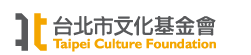 場地租借申請表—□藝術廣場 □後街廣場 □多功能展演廳 □藝術方塊一、申請活動名稱(中)                          (英)(中)                          (英)(中)                          (英)(中)                          (英)(中)                          (英)(中)                          (英)(中)                          (英)(中)                          (英)一、申請活動名稱檔期類型及內容：□一般活動 □公益活動 □藝文活動檔期類型及內容：□一般活動 □公益活動 □藝文活動檔期類型及內容：□一般活動 □公益活動 □藝文活動檔期類型及內容：□一般活動 □公益活動 □藝文活動檔期類型及內容：□一般活動 □公益活動 □藝文活動檔期類型及內容：□一般活動 □公益活動 □藝文活動檔期類型及內容：□一般活動 □公益活動 □藝文活動檔期類型及內容：□一般活動 □公益活動 □藝文活動二、申請單位負責人姓名負責人姓名負責人姓名負責人姓名負責人姓名    通訊地址□□□□□□□□□□□□□□□□□□□□□□□□    聯絡電話(O)               (M)(O)               (M)傳真號碼傳真號碼傳真號碼三、活動聯絡人    通訊地址□□□                                              □同申請單位□□□                                              □同申請單位□□□                                              □同申請單位□□□                                              □同申請單位□□□                                              □同申請單位□□□                                              □同申請單位□□□                                              □同申請單位□□□                                              □同申請單位    聯絡電話(O)               (M)(O)               (M)傳真號碼傳真號碼傳真號碼    電子信箱四、表演人員／參賽人員　／團體名稱國    籍國    籍國    籍五、活動對象□一般民眾 □受邀來賓 □企業員工/家屬 □學校師生□媒體 □其他              □一般民眾 □受邀來賓 □企業員工/家屬 □學校師生□媒體 □其他              □一般民眾 □受邀來賓 □企業員工/家屬 □學校師生□媒體 □其他              □一般民眾 □受邀來賓 □企業員工/家屬 □學校師生□媒體 □其他              □一般民眾 □受邀來賓 □企業員工/家屬 □學校師生□媒體 □其他              □一般民眾 □受邀來賓 □企業員工/家屬 □學校師生□媒體 □其他              □一般民眾 □受邀來賓 □企業員工/家屬 □學校師生□媒體 □其他              □一般民眾 □受邀來賓 □企業員工/家屬 □學校師生□媒體 □其他              六、售票及錄影□是   □否錄影需求錄影需求錄影需求□ 場內放映 □ 錄影存檔□ 錄影轉播□ 現場直播(Live、Delay Live)□ 場內放映 □ 錄影存檔□ 錄影轉播□ 現場直播(Live、Delay Live)□ 場內放映 □ 錄影存檔□ 錄影轉播□ 現場直播(Live、Delay Live)□ 場內放映 □ 錄影存檔□ 錄影轉播□ 現場直播(Live、Delay Live)六、售票及錄影□劃位 □不劃位錄影需求錄影需求錄影需求□ 場內放映 □ 錄影存檔□ 錄影轉播□ 現場直播(Live、Delay Live)□ 場內放映 □ 錄影存檔□ 錄影轉播□ 現場直播(Live、Delay Live)□ 場內放映 □ 錄影存檔□ 錄影轉播□ 現場直播(Live、Delay Live)□ 場內放映 □ 錄影存檔□ 錄影轉播□ 現場直播(Live、Delay Live)七、參與人數1.活動總場次：      場／預估單場人次：        人2.座位人次：       人／立位人次：         人1.活動總場次：      場／預估單場人次：        人2.座位人次：       人／立位人次：         人1.活動總場次：      場／預估單場人次：        人2.座位人次：       人／立位人次：         人1.活動總場次：      場／預估單場人次：        人2.座位人次：       人／立位人次：         人1.活動總場次：      場／預估單場人次：        人2.座位人次：       人／立位人次：         人1.活動總場次：      場／預估單場人次：        人2.座位人次：       人／立位人次：         人1.活動總場次：      場／預估單場人次：        人2.座位人次：       人／立位人次：         人1.活動總場次：      場／預估單場人次：        人2.座位人次：       人／立位人次：         人八、申請日期請包含活動進退場且日期必須相連  　  年　   月　   日（週　 ）至　   月　   日（週　 ），共      日  　  年　   月　   日（週　 ）至　   月　   日（週　 ），共      日  　  年　   月　   日（週　 ）至　   月　   日（週　 ），共      日  　  年　   月　   日（週　 ）至　   月　   日（週　 ），共      日  　  年　   月　   日（週　 ）至　   月　   日（週　 ），共      日  　  年　   月　   日（週　 ）至　   月　   日（週　 ），共      日  　  年　   月　   日（週　 ）至　   月　   日（週　 ），共      日  　  年　   月　   日（週　 ）至　   月　   日（週　 ），共      日九、場地規劃型式□舞台搭設：尺寸寬          深           高                     □帳棚：數量         頂；尺寸               □音響設備：喇叭數量        支□燈光設備：Par燈數量     、追蹤燈數量     、電腦燈數量     □視訊設備：數量         尺寸               □其他：                                    □舞台搭設：尺寸寬          深           高                     □帳棚：數量         頂；尺寸               □音響設備：喇叭數量        支□燈光設備：Par燈數量     、追蹤燈數量     、電腦燈數量     □視訊設備：數量         尺寸               □其他：                                    □舞台搭設：尺寸寬          深           高                     □帳棚：數量         頂；尺寸               □音響設備：喇叭數量        支□燈光設備：Par燈數量     、追蹤燈數量     、電腦燈數量     □視訊設備：數量         尺寸               □其他：                                    □舞台搭設：尺寸寬          深           高                     □帳棚：數量         頂；尺寸               □音響設備：喇叭數量        支□燈光設備：Par燈數量     、追蹤燈數量     、電腦燈數量     □視訊設備：數量         尺寸               □其他：                                    □舞台搭設：尺寸寬          深           高                     □帳棚：數量         頂；尺寸               □音響設備：喇叭數量        支□燈光設備：Par燈數量     、追蹤燈數量     、電腦燈數量     □視訊設備：數量         尺寸               □其他：                                    □舞台搭設：尺寸寬          深           高                     □帳棚：數量         頂；尺寸               □音響設備：喇叭數量        支□燈光設備：Par燈數量     、追蹤燈數量     、電腦燈數量     □視訊設備：數量         尺寸               □其他：                                    □舞台搭設：尺寸寬          深           高                     □帳棚：數量         頂；尺寸               □音響設備：喇叭數量        支□燈光設備：Par燈數量     、追蹤燈數量     、電腦燈數量     □視訊設備：數量         尺寸               □其他：                                    □舞台搭設：尺寸寬          深           高                     □帳棚：數量         頂；尺寸               □音響設備：喇叭數量        支□燈光設備：Par燈數量     、追蹤燈數量     、電腦燈數量     □視訊設備：數量         尺寸               □其他：                                    臺北市電影主題公園（申請表3-2）(新版)臺北市電影主題公園（申請表3-2）(新版)場地租借申請表—□藝術廣場 □後街廣場 □多功能展演廳 □藝術方塊場地租借申請表—□藝術廣場 □後街廣場 □多功能展演廳 □藝術方塊十、場地使用時間十、場地使用時間十、場地使用時間使用日期租用時段項目租用時段項目　  年　月  日（　）□A時段0800-1200         □1200-1300                   □使用舞台□B時段1300-1700         □1700-1800                   □垃圾清運□C時段1800-2200         □     -     (填寫2200-0800間，僅能做進撤場使用)   □A時段0800-1200         □1200-1300                   □使用舞台□B時段1300-1700         □1700-1800                   □垃圾清運□C時段1800-2200         □     -     (填寫2200-0800間，僅能做進撤場使用)   　  年　月  日（　）□A時段0800-1200         □1200-1300                   □使用舞台□B時段1300-1700         □1700-1800                   □垃圾清運□C時段1800-2200         □     -     (填寫2200-0800間，僅能做進撤場使用)  □A時段0800-1200         □1200-1300                   □使用舞台□B時段1300-1700         □1700-1800                   □垃圾清運□C時段1800-2200         □     -     (填寫2200-0800間，僅能做進撤場使用)  　  年　月  日（　）□A時段0800-1200         □1200-1300                   □使用舞台□B時段1300-1700         □1700-1800                   □垃圾清運□C時段1800-2200         □     -     (填寫2200-0800間，僅能做進撤場使用)  □A時段0800-1200         □1200-1300                   □使用舞台□B時段1300-1700         □1700-1800                   □垃圾清運□C時段1800-2200         □     -     (填寫2200-0800間，僅能做進撤場使用)  　  年　月  日（　）□A時段0800-1200         □1200-1300                   □使用舞台□B時段1300-1700         □1700-1800                   □垃圾清運□C時段1800-2200         □     -     (填寫2200-0800間，僅能做進撤場使用) □A時段0800-1200         □1200-1300                   □使用舞台□B時段1300-1700         □1700-1800                   □垃圾清運□C時段1800-2200         □     -     (填寫2200-0800間，僅能做進撤場使用) 　  年　月  日（　）□A時段0800-1200         □1200-1300                   □使用舞台□B時段1300-1700         □1700-1800                   □垃圾清運□C時段1800-2200         □     -     (填寫2200-0800間，僅能做進撤場使用) □A時段0800-1200         □1200-1300                   □使用舞台□B時段1300-1700         □1700-1800                   □垃圾清運□C時段1800-2200         □     -     (填寫2200-0800間，僅能做進撤場使用) 　  年　月  日（　）□A時段0800-1200         □1200-1300                   □使用舞台□B時段1300-1700         □1700-1800                   □垃圾清運□C時段1800-2200         □     -     (填寫2200-0800間，僅能做進撤場使用)□A時段0800-1200         □1200-1300                   □使用舞台□B時段1300-1700         □1700-1800                   □垃圾清運□C時段1800-2200         □     -     (填寫2200-0800間，僅能做進撤場使用)　  年　月  日（　）□A時段0800-1200         □1200-1300                   □使用舞台□B時段1300-1700         □1700-1800                   □垃圾清運□C時段1800-2200         □     -     (填寫2200-0800間，僅能做進撤場使用)  □A時段0800-1200         □1200-1300                   □使用舞台□B時段1300-1700         □1700-1800                   □垃圾清運□C時段1800-2200         □     -     (填寫2200-0800間，僅能做進撤場使用)  場地使用說    明1.本申請文件經申請單位完成印鑑大小章用印及內容填寫後，請先傳真至02-2314-2927並以快遞、掛號或親自送達之方式遞交辦理。2.經受理後，即依此文件進行檔期申請審查作業流程及應辦理事項之依據，故本文件不代表已接受申請單位對該檔期租借同意與否之證明或依據。3.本館場地使用相關規定悉依館訂合約及管理辦法為依據。4.申請活動不得涉及總統、副總統、中央及地方公職人員選舉競選活動及政黨黨務活動。5.倘實際辦理活動與申請活動內容不符，場地管理單位得要求立即中止活動並沒收保證金。6.活動時間僅限10:00-22:00間，方可進行活動，其餘時間僅能做為進撤場使用。1.本申請文件經申請單位完成印鑑大小章用印及內容填寫後，請先傳真至02-2314-2927並以快遞、掛號或親自送達之方式遞交辦理。2.經受理後，即依此文件進行檔期申請審查作業流程及應辦理事項之依據，故本文件不代表已接受申請單位對該檔期租借同意與否之證明或依據。3.本館場地使用相關規定悉依館訂合約及管理辦法為依據。4.申請活動不得涉及總統、副總統、中央及地方公職人員選舉競選活動及政黨黨務活動。5.倘實際辦理活動與申請活動內容不符，場地管理單位得要求立即中止活動並沒收保證金。6.活動時間僅限10:00-22:00間，方可進行活動，其餘時間僅能做為進撤場使用。臺北市電影主題公園（申請表3-3）(新版)臺北市電影主題公園（申請表3-3）(新版)臺北市電影主題公園（申請表3-3）(新版)臺北市電影主題公園（申請表3-3）(新版)臺北市電影主題公園（申請表3-3）(新版)臺北市電影主題公園（申請表3-3）(新版)臺北市電影主題公園（申請表3-3）(新版)臺北市電影主題公園（申請表3-3）(新版)臺北市電影主題公園（申請表3-3）(新版)場地租借申請表—□藝術廣場 □後街廣場 □多功能展演廳 □藝術方塊場地租借申請表—□藝術廣場 □後街廣場 □多功能展演廳 □藝術方塊場地租借申請表—□藝術廣場 □後街廣場 □多功能展演廳 □藝術方塊場地租借申請表—□藝術廣場 □後街廣場 □多功能展演廳 □藝術方塊場地租借申請表—□藝術廣場 □後街廣場 □多功能展演廳 □藝術方塊場地租借申請表—□藝術廣場 □後街廣場 □多功能展演廳 □藝術方塊場地租借申請表—□藝術廣場 □後街廣場 □多功能展演廳 □藝術方塊場地租借申請表—□藝術廣場 □後街廣場 □多功能展演廳 □藝術方塊場地租借申請表—□藝術廣場 □後街廣場 □多功能展演廳 □藝術方塊十一、繳費十一、繳費十一、繳費十一、繳費十一、繳費十一、繳費十一、繳費十一、繳費十一、繳費十一、繳費繳費類別場地使用時段費舞台使用費舞台使用費舞台使用費垃圾清運費垃圾清運費水費水費應繳日期應繳淨額(NT$)請務必於活動前三日繳清，否則本館有權終止活動，並沒收保證金應繳稅額(NT$)請務必於活動前三日繳清，否則本館有權終止活動，並沒收保證金應繳合計(NT$)請務必於活動前三日繳清，否則本館有權終止活動，並沒收保證金總計費用                            (活動衍生費用                 )                            (活動衍生費用                 )                            (活動衍生費用                 )                            (活動衍生費用                 )                            (活動衍生費用                 )                            (活動衍生費用                 )                            (活動衍生費用                 )                            (活動衍生費用                 )請務必於活動前三日繳清，否則本館有權終止活動，並沒收保證金繳納保證金繳交新台幣□____萬元                □現金□支票□匯款繳交新台幣□____萬元                □現金□支票□匯款繳交新台幣□____萬元                □現金□支票□匯款繳交新台幣□____萬元                □現金□支票□匯款繳交新台幣□____萬元                □現金□支票□匯款繳交新台幣□____萬元                □現金□支票□匯款繳交新台幣□____萬元                □現金□支票□匯款繳交新台幣□____萬元                □現金□支票□匯款繳交日期        租借繳費說    明說明：1.請申請單位於上述繳費日期前繳納款項。未如期繳納者，本會得逕行收回場地或將申請單位之債信紀錄提報主管機關作為審查申請單位日後檔期申請之參考，申請單位不得異議。2.於活動舉辦結束後，經本會會同申請單位查核確認館內各項設施、設備未因活動之舉辦而生損害情事，且申請單位所有應繳付予本會之款項均業已清償，本會即應於上述條件確認後10個工作日後起將保證金全額退還；若申請單位因舉辦活動對本會負有損害賠償責任，或有應繳付予本會的款項而未清償時，本會均得就保證金主張抵銷權。3.開立場地使用證明後，取消及更動檔期者，須扣除二分之一保證金，且僅限更動檔期一次。如更動檔期後未舉辦活動或是需再次更動檔期者，保證金須全額扣除；活動日前10日(含)臨時取消或更動檔期者，沒收保證金全額；若有人事行政局發布停班停課、重大天災或臺北市發布陸上颱風警報，等相關天候因素影響者則不在此限。上述應納繳總額，係按本會「臺北市電影主題公園場地收費標準表」之費率計算之。4.本申請表不代表已接受申請單位對該檔期租借同意與否之證明或依據。場地租借經本會開立場地使用證明通知同意申請，申請單位回覆確認後，始為確定。5.申請單位有以下情形者，本會得解除或終止其針對各該展館場地之租賃關係，並沒收申請單位所繳交各項費用，其包括本會場館場地使用租金及保證金，且兩年內不在接受其租賃場地之申請：(1)活動內容與原申請使用內容不符；或將場地申請之時段轉讓他人使用。 (2)違反本館場地規範，情節重大者。 (3)未按期繳內使用租金、保證金或其他費用。6.雙方如有爭議，應盡最大努力協商。未能自行協商解決時，雙方同意以台灣台北地方法院為第一審管轄法院。說明：1.請申請單位於上述繳費日期前繳納款項。未如期繳納者，本會得逕行收回場地或將申請單位之債信紀錄提報主管機關作為審查申請單位日後檔期申請之參考，申請單位不得異議。2.於活動舉辦結束後，經本會會同申請單位查核確認館內各項設施、設備未因活動之舉辦而生損害情事，且申請單位所有應繳付予本會之款項均業已清償，本會即應於上述條件確認後10個工作日後起將保證金全額退還；若申請單位因舉辦活動對本會負有損害賠償責任，或有應繳付予本會的款項而未清償時，本會均得就保證金主張抵銷權。3.開立場地使用證明後，取消及更動檔期者，須扣除二分之一保證金，且僅限更動檔期一次。如更動檔期後未舉辦活動或是需再次更動檔期者，保證金須全額扣除；活動日前10日(含)臨時取消或更動檔期者，沒收保證金全額；若有人事行政局發布停班停課、重大天災或臺北市發布陸上颱風警報，等相關天候因素影響者則不在此限。上述應納繳總額，係按本會「臺北市電影主題公園場地收費標準表」之費率計算之。4.本申請表不代表已接受申請單位對該檔期租借同意與否之證明或依據。場地租借經本會開立場地使用證明通知同意申請，申請單位回覆確認後，始為確定。5.申請單位有以下情形者，本會得解除或終止其針對各該展館場地之租賃關係，並沒收申請單位所繳交各項費用，其包括本會場館場地使用租金及保證金，且兩年內不在接受其租賃場地之申請：(1)活動內容與原申請使用內容不符；或將場地申請之時段轉讓他人使用。 (2)違反本館場地規範，情節重大者。 (3)未按期繳內使用租金、保證金或其他費用。6.雙方如有爭議，應盡最大努力協商。未能自行協商解決時，雙方同意以台灣台北地方法院為第一審管轄法院。說明：1.請申請單位於上述繳費日期前繳納款項。未如期繳納者，本會得逕行收回場地或將申請單位之債信紀錄提報主管機關作為審查申請單位日後檔期申請之參考，申請單位不得異議。2.於活動舉辦結束後，經本會會同申請單位查核確認館內各項設施、設備未因活動之舉辦而生損害情事，且申請單位所有應繳付予本會之款項均業已清償，本會即應於上述條件確認後10個工作日後起將保證金全額退還；若申請單位因舉辦活動對本會負有損害賠償責任，或有應繳付予本會的款項而未清償時，本會均得就保證金主張抵銷權。3.開立場地使用證明後，取消及更動檔期者，須扣除二分之一保證金，且僅限更動檔期一次。如更動檔期後未舉辦活動或是需再次更動檔期者，保證金須全額扣除；活動日前10日(含)臨時取消或更動檔期者，沒收保證金全額；若有人事行政局發布停班停課、重大天災或臺北市發布陸上颱風警報，等相關天候因素影響者則不在此限。上述應納繳總額，係按本會「臺北市電影主題公園場地收費標準表」之費率計算之。4.本申請表不代表已接受申請單位對該檔期租借同意與否之證明或依據。場地租借經本會開立場地使用證明通知同意申請，申請單位回覆確認後，始為確定。5.申請單位有以下情形者，本會得解除或終止其針對各該展館場地之租賃關係，並沒收申請單位所繳交各項費用，其包括本會場館場地使用租金及保證金，且兩年內不在接受其租賃場地之申請：(1)活動內容與原申請使用內容不符；或將場地申請之時段轉讓他人使用。 (2)違反本館場地規範，情節重大者。 (3)未按期繳內使用租金、保證金或其他費用。6.雙方如有爭議，應盡最大努力協商。未能自行協商解決時，雙方同意以台灣台北地方法院為第一審管轄法院。說明：1.請申請單位於上述繳費日期前繳納款項。未如期繳納者，本會得逕行收回場地或將申請單位之債信紀錄提報主管機關作為審查申請單位日後檔期申請之參考，申請單位不得異議。2.於活動舉辦結束後，經本會會同申請單位查核確認館內各項設施、設備未因活動之舉辦而生損害情事，且申請單位所有應繳付予本會之款項均業已清償，本會即應於上述條件確認後10個工作日後起將保證金全額退還；若申請單位因舉辦活動對本會負有損害賠償責任，或有應繳付予本會的款項而未清償時，本會均得就保證金主張抵銷權。3.開立場地使用證明後，取消及更動檔期者，須扣除二分之一保證金，且僅限更動檔期一次。如更動檔期後未舉辦活動或是需再次更動檔期者，保證金須全額扣除；活動日前10日(含)臨時取消或更動檔期者，沒收保證金全額；若有人事行政局發布停班停課、重大天災或臺北市發布陸上颱風警報，等相關天候因素影響者則不在此限。上述應納繳總額，係按本會「臺北市電影主題公園場地收費標準表」之費率計算之。4.本申請表不代表已接受申請單位對該檔期租借同意與否之證明或依據。場地租借經本會開立場地使用證明通知同意申請，申請單位回覆確認後，始為確定。5.申請單位有以下情形者，本會得解除或終止其針對各該展館場地之租賃關係，並沒收申請單位所繳交各項費用，其包括本會場館場地使用租金及保證金，且兩年內不在接受其租賃場地之申請：(1)活動內容與原申請使用內容不符；或將場地申請之時段轉讓他人使用。 (2)違反本館場地規範，情節重大者。 (3)未按期繳內使用租金、保證金或其他費用。6.雙方如有爭議，應盡最大努力協商。未能自行協商解決時，雙方同意以台灣台北地方法院為第一審管轄法院。說明：1.請申請單位於上述繳費日期前繳納款項。未如期繳納者，本會得逕行收回場地或將申請單位之債信紀錄提報主管機關作為審查申請單位日後檔期申請之參考，申請單位不得異議。2.於活動舉辦結束後，經本會會同申請單位查核確認館內各項設施、設備未因活動之舉辦而生損害情事，且申請單位所有應繳付予本會之款項均業已清償，本會即應於上述條件確認後10個工作日後起將保證金全額退還；若申請單位因舉辦活動對本會負有損害賠償責任，或有應繳付予本會的款項而未清償時，本會均得就保證金主張抵銷權。3.開立場地使用證明後，取消及更動檔期者，須扣除二分之一保證金，且僅限更動檔期一次。如更動檔期後未舉辦活動或是需再次更動檔期者，保證金須全額扣除；活動日前10日(含)臨時取消或更動檔期者，沒收保證金全額；若有人事行政局發布停班停課、重大天災或臺北市發布陸上颱風警報，等相關天候因素影響者則不在此限。上述應納繳總額，係按本會「臺北市電影主題公園場地收費標準表」之費率計算之。4.本申請表不代表已接受申請單位對該檔期租借同意與否之證明或依據。場地租借經本會開立場地使用證明通知同意申請，申請單位回覆確認後，始為確定。5.申請單位有以下情形者，本會得解除或終止其針對各該展館場地之租賃關係，並沒收申請單位所繳交各項費用，其包括本會場館場地使用租金及保證金，且兩年內不在接受其租賃場地之申請：(1)活動內容與原申請使用內容不符；或將場地申請之時段轉讓他人使用。 (2)違反本館場地規範，情節重大者。 (3)未按期繳內使用租金、保證金或其他費用。6.雙方如有爭議，應盡最大努力協商。未能自行協商解決時，雙方同意以台灣台北地方法院為第一審管轄法院。說明：1.請申請單位於上述繳費日期前繳納款項。未如期繳納者，本會得逕行收回場地或將申請單位之債信紀錄提報主管機關作為審查申請單位日後檔期申請之參考，申請單位不得異議。2.於活動舉辦結束後，經本會會同申請單位查核確認館內各項設施、設備未因活動之舉辦而生損害情事，且申請單位所有應繳付予本會之款項均業已清償，本會即應於上述條件確認後10個工作日後起將保證金全額退還；若申請單位因舉辦活動對本會負有損害賠償責任，或有應繳付予本會的款項而未清償時，本會均得就保證金主張抵銷權。3.開立場地使用證明後，取消及更動檔期者，須扣除二分之一保證金，且僅限更動檔期一次。如更動檔期後未舉辦活動或是需再次更動檔期者，保證金須全額扣除；活動日前10日(含)臨時取消或更動檔期者，沒收保證金全額；若有人事行政局發布停班停課、重大天災或臺北市發布陸上颱風警報，等相關天候因素影響者則不在此限。上述應納繳總額，係按本會「臺北市電影主題公園場地收費標準表」之費率計算之。4.本申請表不代表已接受申請單位對該檔期租借同意與否之證明或依據。場地租借經本會開立場地使用證明通知同意申請，申請單位回覆確認後，始為確定。5.申請單位有以下情形者，本會得解除或終止其針對各該展館場地之租賃關係，並沒收申請單位所繳交各項費用，其包括本會場館場地使用租金及保證金，且兩年內不在接受其租賃場地之申請：(1)活動內容與原申請使用內容不符；或將場地申請之時段轉讓他人使用。 (2)違反本館場地規範，情節重大者。 (3)未按期繳內使用租金、保證金或其他費用。6.雙方如有爭議，應盡最大努力協商。未能自行協商解決時，雙方同意以台灣台北地方法院為第一審管轄法院。說明：1.請申請單位於上述繳費日期前繳納款項。未如期繳納者，本會得逕行收回場地或將申請單位之債信紀錄提報主管機關作為審查申請單位日後檔期申請之參考，申請單位不得異議。2.於活動舉辦結束後，經本會會同申請單位查核確認館內各項設施、設備未因活動之舉辦而生損害情事，且申請單位所有應繳付予本會之款項均業已清償，本會即應於上述條件確認後10個工作日後起將保證金全額退還；若申請單位因舉辦活動對本會負有損害賠償責任，或有應繳付予本會的款項而未清償時，本會均得就保證金主張抵銷權。3.開立場地使用證明後，取消及更動檔期者，須扣除二分之一保證金，且僅限更動檔期一次。如更動檔期後未舉辦活動或是需再次更動檔期者，保證金須全額扣除；活動日前10日(含)臨時取消或更動檔期者，沒收保證金全額；若有人事行政局發布停班停課、重大天災或臺北市發布陸上颱風警報，等相關天候因素影響者則不在此限。上述應納繳總額，係按本會「臺北市電影主題公園場地收費標準表」之費率計算之。4.本申請表不代表已接受申請單位對該檔期租借同意與否之證明或依據。場地租借經本會開立場地使用證明通知同意申請，申請單位回覆確認後，始為確定。5.申請單位有以下情形者，本會得解除或終止其針對各該展館場地之租賃關係，並沒收申請單位所繳交各項費用，其包括本會場館場地使用租金及保證金，且兩年內不在接受其租賃場地之申請：(1)活動內容與原申請使用內容不符；或將場地申請之時段轉讓他人使用。 (2)違反本館場地規範，情節重大者。 (3)未按期繳內使用租金、保證金或其他費用。6.雙方如有爭議，應盡最大努力協商。未能自行協商解決時，雙方同意以台灣台北地方法院為第一審管轄法院。說明：1.請申請單位於上述繳費日期前繳納款項。未如期繳納者，本會得逕行收回場地或將申請單位之債信紀錄提報主管機關作為審查申請單位日後檔期申請之參考，申請單位不得異議。2.於活動舉辦結束後，經本會會同申請單位查核確認館內各項設施、設備未因活動之舉辦而生損害情事，且申請單位所有應繳付予本會之款項均業已清償，本會即應於上述條件確認後10個工作日後起將保證金全額退還；若申請單位因舉辦活動對本會負有損害賠償責任，或有應繳付予本會的款項而未清償時，本會均得就保證金主張抵銷權。3.開立場地使用證明後，取消及更動檔期者，須扣除二分之一保證金，且僅限更動檔期一次。如更動檔期後未舉辦活動或是需再次更動檔期者，保證金須全額扣除；活動日前10日(含)臨時取消或更動檔期者，沒收保證金全額；若有人事行政局發布停班停課、重大天災或臺北市發布陸上颱風警報，等相關天候因素影響者則不在此限。上述應納繳總額，係按本會「臺北市電影主題公園場地收費標準表」之費率計算之。4.本申請表不代表已接受申請單位對該檔期租借同意與否之證明或依據。場地租借經本會開立場地使用證明通知同意申請，申請單位回覆確認後，始為確定。5.申請單位有以下情形者，本會得解除或終止其針對各該展館場地之租賃關係，並沒收申請單位所繳交各項費用，其包括本會場館場地使用租金及保證金，且兩年內不在接受其租賃場地之申請：(1)活動內容與原申請使用內容不符；或將場地申請之時段轉讓他人使用。 (2)違反本館場地規範，情節重大者。 (3)未按期繳內使用租金、保證金或其他費用。6.雙方如有爭議，應盡最大努力協商。未能自行協商解決時，雙方同意以台灣台北地方法院為第一審管轄法院。說明：1.請申請單位於上述繳費日期前繳納款項。未如期繳納者，本會得逕行收回場地或將申請單位之債信紀錄提報主管機關作為審查申請單位日後檔期申請之參考，申請單位不得異議。2.於活動舉辦結束後，經本會會同申請單位查核確認館內各項設施、設備未因活動之舉辦而生損害情事，且申請單位所有應繳付予本會之款項均業已清償，本會即應於上述條件確認後10個工作日後起將保證金全額退還；若申請單位因舉辦活動對本會負有損害賠償責任，或有應繳付予本會的款項而未清償時，本會均得就保證金主張抵銷權。3.開立場地使用證明後，取消及更動檔期者，須扣除二分之一保證金，且僅限更動檔期一次。如更動檔期後未舉辦活動或是需再次更動檔期者，保證金須全額扣除；活動日前10日(含)臨時取消或更動檔期者，沒收保證金全額；若有人事行政局發布停班停課、重大天災或臺北市發布陸上颱風警報，等相關天候因素影響者則不在此限。上述應納繳總額，係按本會「臺北市電影主題公園場地收費標準表」之費率計算之。4.本申請表不代表已接受申請單位對該檔期租借同意與否之證明或依據。場地租借經本會開立場地使用證明通知同意申請，申請單位回覆確認後，始為確定。5.申請單位有以下情形者，本會得解除或終止其針對各該展館場地之租賃關係，並沒收申請單位所繳交各項費用，其包括本會場館場地使用租金及保證金，且兩年內不在接受其租賃場地之申請：(1)活動內容與原申請使用內容不符；或將場地申請之時段轉讓他人使用。 (2)違反本館場地規範，情節重大者。 (3)未按期繳內使用租金、保證金或其他費用。6.雙方如有爭議，應盡最大努力協商。未能自行協商解決時，雙方同意以台灣台北地方法院為第一審管轄法院。申 請 單 位統一編號統一編號茲申請使用 貴場地設備，申請人已詳閱並願遵守相關使用管理規定，如有違反，同意並接受停止使用與負擔一切責任，絕無異議。單位及負責人用印茲申請使用 貴場地設備，申請人已詳閱並願遵守相關使用管理規定，如有違反，同意並接受停止使用與負擔一切責任，絕無異議。單位及負責人用印茲申請使用 貴場地設備，申請人已詳閱並願遵守相關使用管理規定，如有違反，同意並接受停止使用與負擔一切責任，絕無異議。單位及負責人用印茲申請使用 貴場地設備，申請人已詳閱並願遵守相關使用管理規定，如有違反，同意並接受停止使用與負擔一切責任，絕無異議。單位及負責人用印負 責 人身分證字號身分證字號茲申請使用 貴場地設備，申請人已詳閱並願遵守相關使用管理規定，如有違反，同意並接受停止使用與負擔一切責任，絕無異議。單位及負責人用印茲申請使用 貴場地設備，申請人已詳閱並願遵守相關使用管理規定，如有違反，同意並接受停止使用與負擔一切責任，絕無異議。單位及負責人用印茲申請使用 貴場地設備，申請人已詳閱並願遵守相關使用管理規定，如有違反，同意並接受停止使用與負擔一切責任，絕無異議。單位及負責人用印茲申請使用 貴場地設備，申請人已詳閱並願遵守相關使用管理規定，如有違反，同意並接受停止使用與負擔一切責任，絕無異議。單位及負責人用印公司稅籍地址□□□□□□□□□□□□□□□茲申請使用 貴場地設備，申請人已詳閱並願遵守相關使用管理規定，如有違反，同意並接受停止使用與負擔一切責任，絕無異議。單位及負責人用印茲申請使用 貴場地設備，申請人已詳閱並願遵守相關使用管理規定，如有違反，同意並接受停止使用與負擔一切責任，絕無異議。單位及負責人用印茲申請使用 貴場地設備，申請人已詳閱並願遵守相關使用管理規定，如有違反，同意並接受停止使用與負擔一切責任，絕無異議。單位及負責人用印茲申請使用 貴場地設備，申請人已詳閱並願遵守相關使用管理規定，如有違反，同意並接受停止使用與負擔一切責任，絕無異議。單位及負責人用印 電影主題公園    承辦人承辦人單位主管單位主管單位主管總監總監總監總監 電影主題公園    